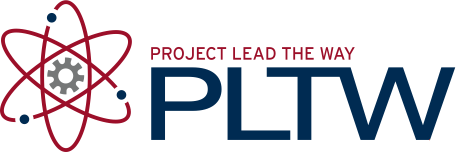 Underlying Principles:Use the space below to describe the scientific and engineering principles upon which gliders are designed for achieving long distance, straight line flight.Design Features:Use the space below to give a detailed description of the design features associated with your proposed glider. For each, link it to an underlying principle that guided your decision to use the feature over other designs.Feasibility:Use the space below to describe any practical limitations or new skills that will be required in order for you to successfully construct your glider.SIGNATURES:Project 1.2.12a Glider Design Research Funding Call for Phase One ProposalsSubmission Team InformationSubmission Team InformationSubmission Team InformationSubmission Team InformationPrimary InvestigatorDegree/Grade LevelScientist/Engineer 1Degree/Grade LevelScientist/Engineer 2Degree/Grade LevelDesign InformationDesign InformationDesign InformationDesign InformationProject Name:AERY Compatible?Design Attached?Primary InvestigatorDateDepartment of Ed. DesigneeDate